
Waiting List Form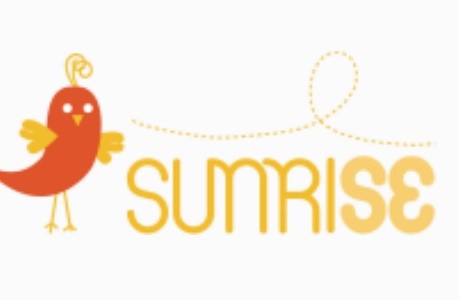 To check before sending this form in:Is your child’s DOB, or expected due date, correct?    YES/NOAre your contact details easy to read?    YES/NONursery EventsWe hold events throughout the year such as Summer Fete or coffee mornings and like to invite our waiting list parents.  By ticking this box, you are confirming that you are happy to be contacted by Sunrise Community Nurseries about such events not related to being offered a space.  You can opt out this anytime, just by letting us know.    Data Protection Should you not join Sunrise Community Nurseries for any reason, we will retain this form until you request to be removed from the waiting list or until you child reaches five years of age.  Office Use Only:Child’s first name:Child’s surname:Date of birth (or estimated due date): Gender (if known):Language spoken at home:Does your child have any additional needs?:Parent/carer name:Relationship to child:Parent/carer name:Relationship to child:Occupation:Occupation:Address: Post code:Address: Post code:Telephone home:Telephone home:Mobile: Mobile: Email (Please print as this is often the way we contact you):Email (Please print as this is often the way we contact you):Where did you hear about Sunrise Community Nurseries? (If internet, please state which website):Where did you hear about Sunrise Community Nurseries? (If internet, please state which website):Attendance RequiredAttendance RequiredAttendance RequiredAttendance RequiredAttendance RequiredAttendance RequiredAttendance RequiredAttendance RequiredAttendance RequiredAttendance RequiredAttendance RequiredAttendance RequiredAttendance RequiredAttendance RequiredAttendance RequiredMondayMondayTuesday Tuesday Wednesday Wednesday Wednesday Wednesday Thursday Thursday Thursday Friday Friday Friday Friday AMPMAMPMAMAMPMPMAMAMPMAMAMPMPMPreferred Start Date: _______________NB: You will need to allow 2 full weeks before this date for the settling in processPreferred Start Date: _______________NB: You will need to allow 2 full weeks before this date for the settling in processPreferred Start Date: _______________NB: You will need to allow 2 full weeks before this date for the settling in processPreferred Start Date: _______________NB: You will need to allow 2 full weeks before this date for the settling in processPreferred Start Date: _______________NB: You will need to allow 2 full weeks before this date for the settling in processPreferred Start Date: _______________NB: You will need to allow 2 full weeks before this date for the settling in processAM – 8-1 / PM – 1-6Tick both for full dayN.B. We do not offer half days for under 2’sAM – 8-1 / PM – 1-6Tick both for full dayN.B. We do not offer half days for under 2’sAM – 8-1 / PM – 1-6Tick both for full dayN.B. We do not offer half days for under 2’sAM – 8-1 / PM – 1-6Tick both for full dayN.B. We do not offer half days for under 2’sAM – 8-1 / PM – 1-6Tick both for full dayN.B. We do not offer half days for under 2’sAM – 8-1 / PM – 1-6Tick both for full dayN.B. We do not offer half days for under 2’sAM – 8-1 / PM – 1-6Tick both for full dayN.B. We do not offer half days for under 2’sAM – 8-1 / PM – 1-6Tick both for full dayN.B. We do not offer half days for under 2’sAM – 8-1 / PM – 1-6Tick both for full dayN.B. We do not offer half days for under 2’sWill you be claiming any Early Years Funding?Will you be claiming any Early Years Funding?Will you be claiming any Early Years Funding?Will you be claiming any Early Years Funding?Will you be claiming any Early Years Funding?2 year old funding15 hours2 year old funding15 hours3&4 year old funding 15 hours3&4 year oldfunding30 hours3&4 year oldfunding30 hoursHave you already been to visit the nursery? YES/NO  (If not, please call on 020 7639 1802 and we can get this booked in for you)Have you already been to visit the nursery? YES/NO  (If not, please call on 020 7639 1802 and we can get this booked in for you)Have you already been to visit the nursery? YES/NO  (If not, please call on 020 7639 1802 and we can get this booked in for you)Have you already been to visit the nursery? YES/NO  (If not, please call on 020 7639 1802 and we can get this booked in for you)Have you already been to visit the nursery? YES/NO  (If not, please call on 020 7639 1802 and we can get this booked in for you)Have you already been to visit the nursery? YES/NO  (If not, please call on 020 7639 1802 and we can get this booked in for you)Have you already been to visit the nursery? YES/NO  (If not, please call on 020 7639 1802 and we can get this booked in for you)Have you already been to visit the nursery? YES/NO  (If not, please call on 020 7639 1802 and we can get this booked in for you)Have you already been to visit the nursery? YES/NO  (If not, please call on 020 7639 1802 and we can get this booked in for you)Have you already been to visit the nursery? YES/NO  (If not, please call on 020 7639 1802 and we can get this booked in for you)Have you already been to visit the nursery? YES/NO  (If not, please call on 020 7639 1802 and we can get this booked in for you)Have you already been to visit the nursery? YES/NO  (If not, please call on 020 7639 1802 and we can get this booked in for you)Have you already been to visit the nursery? YES/NO  (If not, please call on 020 7639 1802 and we can get this booked in for you)Have you already been to visit the nursery? YES/NO  (If not, please call on 020 7639 1802 and we can get this booked in for you)Have you already been to visit the nursery? YES/NO  (If not, please call on 020 7639 1802 and we can get this booked in for you)Date receivedReceived byCommunicationsCommunicationsDateDiscussion